Baccalauréat Professionnel Maintenance des Systèmes de Production Connectés
Épreuve E2	PREPARATION D’UNE INTERVENTION 
Sous-épreuve E2. b	Préparation d’une intervention de maintenanceDOSSIERQUESTIONS-REPONSES                           Matériel autorisé L’usage de la calculatrice avec mode examen actif est autorisé.L’usage de calculatrice sans mémoire, « type collège » est autorisé.MISE EN SITUATIONLes installations de pompage sont très répandues dans l’industrie et sont notamment utilisées pour deux caractéristiques principales que sont le débit et la pression du fluide pompé.Le banc de pompes DMS reprend le principe de fonctionnement des systèmes de filtration des piscines collectives avec deux installations industrielles de pompage pour en faire un outil support aux formations des métiers de la maintenance industrielle.PROBLEMATIQUESuite au rapport de maintenance préventive conditionnelle, il est démontré (par le prestataire) que nous devons procéder au changement des roulements des moteurs. En effet, le spectre vibratoire a dépassé le niveau admissible préconisé par le constructeur.DEROULEMENT DE L'INTERVENTIONVous êtes chargé d’effectuer la rénovation de cette pompe.Cette intervention se déroulera en deux parties:1ère partie (laboratoire de construction) :E2a : Analyse et exploitation de données techniques (début)Analyser l’organisation fonctionnelle, structurelle et temporelle d’un système ;Identifier et caractériser la chaîne d’énergie ;Identifier et caractériser la chaîne d’information.2èmepartie (plateau technique) :E2b : intervention sur un équipement mécaniquePréparer son intervention de maintenance ;Participer à l’arrêt, à la remise en service du système dans le respect des procédures ;Respecter les règles environnementales ;Identifier et maîtriser les risques pour les systèmes et les personnes.TRAVAIL DEMANDE.									Compléter le dossier de préparation de votre intervention ci-dessous, après avoir consulté la mise en situation et l’ensemble du dossier technique.Vous disposez pour cela :Du système ;D’un dossier questions-réponses (DQR) ;D’un dossier technique ;De la demande d'intervention ci-dessous :Urgence :	0 : très urgent				1 : à réaliser dans la journée2 : à réaliser dans la semaine		3 : à planifierQ1.1 – Compléter le bon de sortie en vous servant des documents ressources.Q1.2 – Calculer le coût de l’intervention en sachant que le coût de main d’œuvre est de 60 € de l’heure. Cette intervention est prévue sur 4 heures.L’opération s’effectuant hors production, le coût de non-production n’est pas à prendre en compte.Q1.3 – Évaluer les coûts d’intervention et justification de la mise en place d’une politique de maintenance conditionnelle.Systématique : Changement roulement tous les 10000 hTemps de fonctionnement 20 h/ jourTemps d’ouverture : 250 jour/anConditionnelle :Contrat pour 4 inspections par an du prestataire : 125 €Reduction du nombre d’intervention est estimé de 40%Comparer le coût de la mise en place de la maintenance conditionnelle par rapport à une maintenance systématique sur une période de 10 ans.Conclusion :Q2.1 – Identifier les risques potentiels liés à votre intervention. 		Cocher les risques identifiés.Q2.2 – En fonction des risques identifiés, proposer des mesures de prévention. Q2.3 – Quelle est la tension d’alimentation de cet équipement ?……………………………………………………………………………..………………………………………………………………………………………………………..Q2.4 – Cette tension est-elle dangereuse ? Justifier.……………………………………………………………………………..……………………………………………………………………………………………………….. Q3.1 – Lister chronologiquement les étapes nécessaires à la consignation du systèmeQ3.2 – Compléter le tableau afin d’effectuer toutes les mesures d’une VAT en aval du sectionneur interrupteur Q1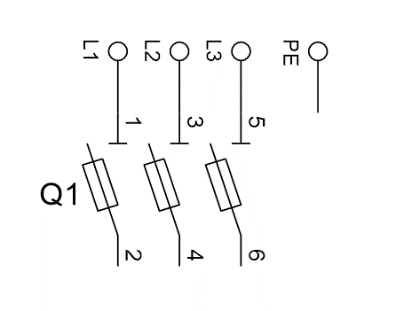 Q3.3 – Identifier et repérer 	La déconnexion électrique du moteur a été réalisée par un autre intervenant, à partir du schéma électrique, indiquer le repère des fils sur les bornes du moteur représenter ci-dessous :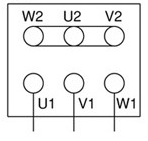 Si l’ordre des fils est inversé quels sont les risques et les conséquences sur le moteur et la pompe centrifuge :Q4.1 – Réglage et MesureAvant de procéder à la dépose du moteur, vous devez mesurer la hauteur des pieds du moteur afin de respecter au mieux cette dernière lors du remontage. Veiller indiquer sur l’image ci-dessous les côtes lues sur le pied à coulisse dans les documents ressources (DR 2/13)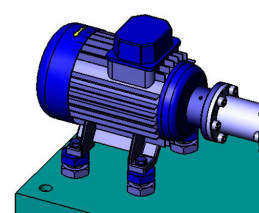 Q4.2 – Localiser les efforts à transmettre.En analysant les plans du moteur en déduire la bague du roulement sur laquelle il faudra transmettre l’effort afin d’effectuer sa repose. Repérer cette bague en la coloriant sur le dessin suivant :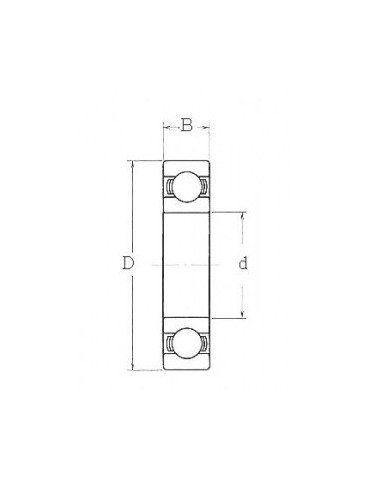 Q4.3 – Préparer l’alignement du groupe motopompe (GMP). Déterminer la valeur maximale admise par le constructeur pour l’alignement du GMP en fonction de ses caractéristiques (vitesse de rotation) : Q4.4 – Vérification de l’alignement suite au rapport d’alignement laser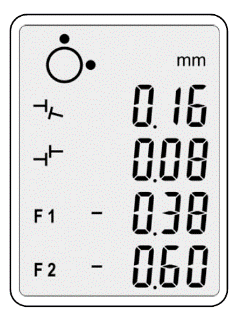 Conclusion : ……………………………………………………………………………………………………………………………………………………………………………………………………Q5.1 – Quel est l’outil adapté au serrage des vis (rep : 505) permettant la fixation des pieds du moteur (cocher le bon appareil).Q5.2 – Cette intervention a nécessité un remplacement de roulementsPour le remontage des roulements nous utiliserons un kit de montage à froid.Quelles sont les dimensions de la bague de frappe que vous devrez utiliser ?Quel autre appareil pourriez-vous utiliser pour le remontage des roulements et quelles sont les avantages ou les inconvénients de celui-ci ?Lors de la remise en route du système vous devrez relever la différence de pression (ΔP) en amont et en aval du filtre afin d’alerter votre responsable en cas de colmatage du filtre.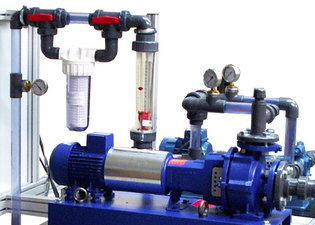 Q6.1 – Indiquer la différence de pression ΔP = ……… barQ6.2 – Dans notre cas, le changement de filtre est-il nécessaire ?………………………………………………………………………………………………………………………………………………………………………………………………………………Lors de votre intervention, vous devrez gérer vos déchets industriels et avoir une démarche écoresponsable. Dans l’atelier, il y a 6 conteneurs destinés au tri des déchets et étiquetés comme ci-dessous :Q7.1 – Sélectionner les conteneurs pour les roulements, les chiffons de papier, et les tubes de graisse :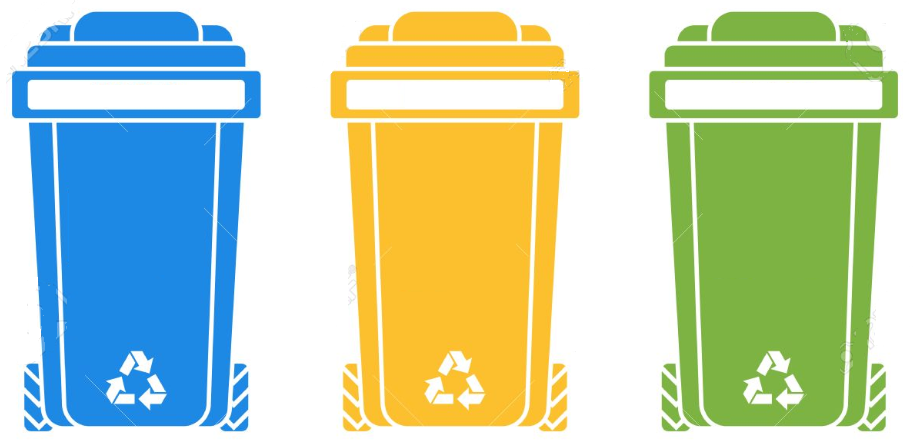 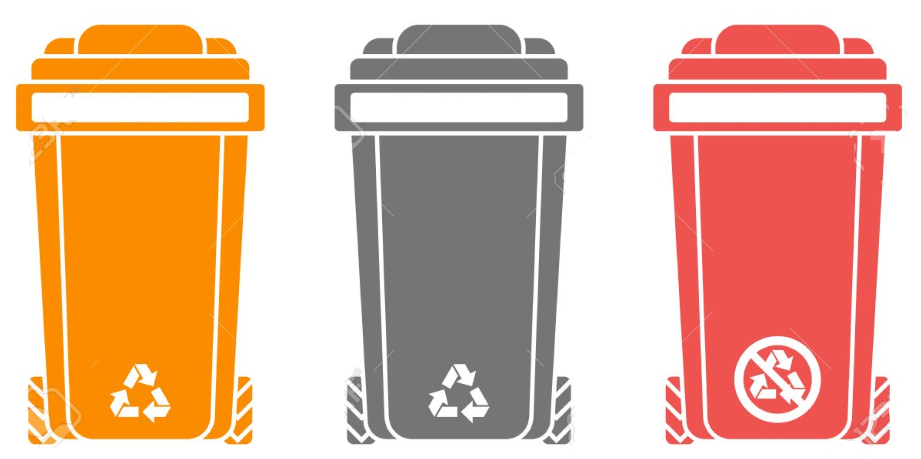 Q7.2 – Nettoyer le poste de travail.Q7.3 – Trier les déchets en utilisant les conteneurs de l’atelier.Académie :Académie :Académie :Session :Session :Examen :Examen :Examen :Examen :Série :Spécialité/option :Spécialité/option :Repère de l’épreuve :Repère de l’épreuve :Repère de l’épreuve :Épreuve/sous épreuve :Épreuve/sous épreuve :Épreuve/sous épreuve :Épreuve/sous épreuve :Épreuve/sous épreuve :NOM :NOM :NOM :NOM :NOM :(en majuscule, suivi s’il y a lieu, du nom d’épouse)Prénoms :N° du candidat(le numéro est celui qui figure sur la convocation ou liste d’appel)N° du candidat(le numéro est celui qui figure sur la convocation ou liste d’appel)N° du candidat(le numéro est celui qui figure sur la convocation ou liste d’appel)N° du candidat(le numéro est celui qui figure sur la convocation ou liste d’appel)Né(e) le :N° du candidat(le numéro est celui qui figure sur la convocation ou liste d’appel)N° du candidat(le numéro est celui qui figure sur la convocation ou liste d’appel)N° du candidat(le numéro est celui qui figure sur la convocation ou liste d’appel)N° du candidat(le numéro est celui qui figure sur la convocation ou liste d’appel)N° du candidat(le numéro est celui qui figure sur la convocation ou liste d’appel)N° du candidat(le numéro est celui qui figure sur la convocation ou liste d’appel)N° du candidat(le numéro est celui qui figure sur la convocation ou liste d’appel)N° du candidat(le numéro est celui qui figure sur la convocation ou liste d’appel)Appréciation du correcteurAppréciation du correcteurAppréciation du correcteurAppréciation du correcteurAppréciation du correcteurORDRE DE TRAVAILORDRE DE TRAVAILORDRE DE TRAVAILORDRE DE TRAVAILORDRE DE TRAVAILORDRE DE TRAVAILORDRE DE TRAVAILORDRE DE TRAVAILORDRE DE TRAVAILORDRE DE TRAVAILORDRE DE TRAVAILDate et heure de la demandeDate et heure de la demandeDate et heure de la demandeDate et heure de la demandeDate et heure de la demandeParcAtelier maintenanceAtelier maintenanceUrgenceUrgence2Équipement Équipement N°Banc de pompesBanc de pompesMarqueMarqueMarqueDMSDMSDMSNuméro du BT :Numéro du BT :Numéro du BT :Numéro du BT :2022Motif de la demande :Étudier la faisabilité de l’opération.Préparer la maintenance préventive sur le moteur électrique SIEMENS.Motif de la demande :Étudier la faisabilité de l’opération.Préparer la maintenance préventive sur le moteur électrique SIEMENS.Motif de la demande :Étudier la faisabilité de l’opération.Préparer la maintenance préventive sur le moteur électrique SIEMENS.Motif de la demande :Étudier la faisabilité de l’opération.Préparer la maintenance préventive sur le moteur électrique SIEMENS.Motif de la demande :Étudier la faisabilité de l’opération.Préparer la maintenance préventive sur le moteur électrique SIEMENS.Motif de la demande :Étudier la faisabilité de l’opération.Préparer la maintenance préventive sur le moteur électrique SIEMENS.Motif de la demande :Étudier la faisabilité de l’opération.Préparer la maintenance préventive sur le moteur électrique SIEMENS.Motif de la demande :Étudier la faisabilité de l’opération.Préparer la maintenance préventive sur le moteur électrique SIEMENS.Motif de la demande :Étudier la faisabilité de l’opération.Préparer la maintenance préventive sur le moteur électrique SIEMENS.Motif de la demande :Étudier la faisabilité de l’opération.Préparer la maintenance préventive sur le moteur électrique SIEMENS.Motif de la demande :Étudier la faisabilité de l’opération.Préparer la maintenance préventive sur le moteur électrique SIEMENS.Machine en arrêtMachine en arrêtouiouinonnonnonQ1Organiser son interventionDTR 2/11 et 7/11 Temps conseillé :30 minutesBON DE SORTIEBON DE SORTIEBON DE SORTIEBON DE SORTIEDésignationRéférencePrix H.TRoulement accouplement …………………….. €Roulement ventilateur …………………….. €Total HT……….€Désignation des coûtsCoûts en €…………………………………….  …………………………………….  …………………………………….  …………………………………….  …………………………………….  …………………………………….  Coût total de l’intervention…………………………………….  SystématiqueConditionnelleCout intervention (question a)Nombre d’interventionCout du contratCout total sur 10 ansQ2Préparer son interventionDTR 10/10 Temps conseillé :15 minutesRisques liés à l’électricitéRisques d’incendieRisques de chute de hauteurRisques de trébuchement, heurtRisques liés à la manutention mécaniqueRisques liés aux agents biologiquesRisques identifiésMesures de prévention proposées…………………………………………….…………………………………………….…………………………………………….…………………………………………….…………………………………………….…………………………………………….Q3Repérer et consigner le systèmeDTR 5/10Temps conseillé :15 minutes12345MALT / CC (facultatif)Exemple :1et31ère mesure :et2ième mesure :et3ième mesure :etRéponse :Q4Préparer le démontageDTR 6/10Temps conseillé :30 minutesDéport parallèle (mm) :  Déport angulaire (mm) :SymbolerelevéValeursrelevéesInterprétation du défautDéfaut admissible :OUI/NONExemple :Exemple :Exemple :Exemple :0,01Défaut angulaire positif de 0,01OUIQ5Préparer l’outillage spécifiqueDTR 3/10  7/10 8/10  9/10 Temps conseillé :10 minutesClé a choc pneumatiqueClé dynamométrique 5 à 25 NmClé dynamométrique 20 à 200 Nm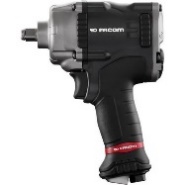 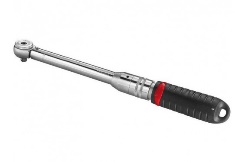 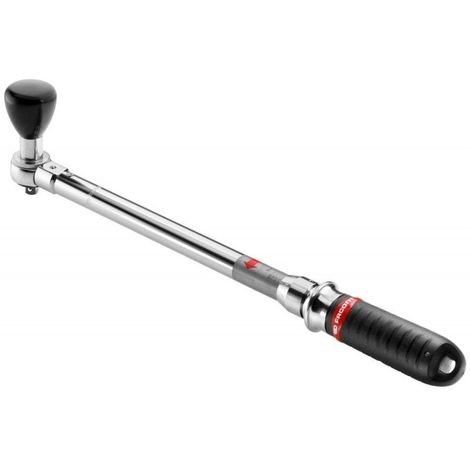 Roulement coté ventilateurRoulement coté accouplementRéponse :Q6Préparer la remise en fonctionnementDTR 4/10Temps conseillé :15 minutesQ7Respect des règles environnementalesTemps conseillé :5 minutes